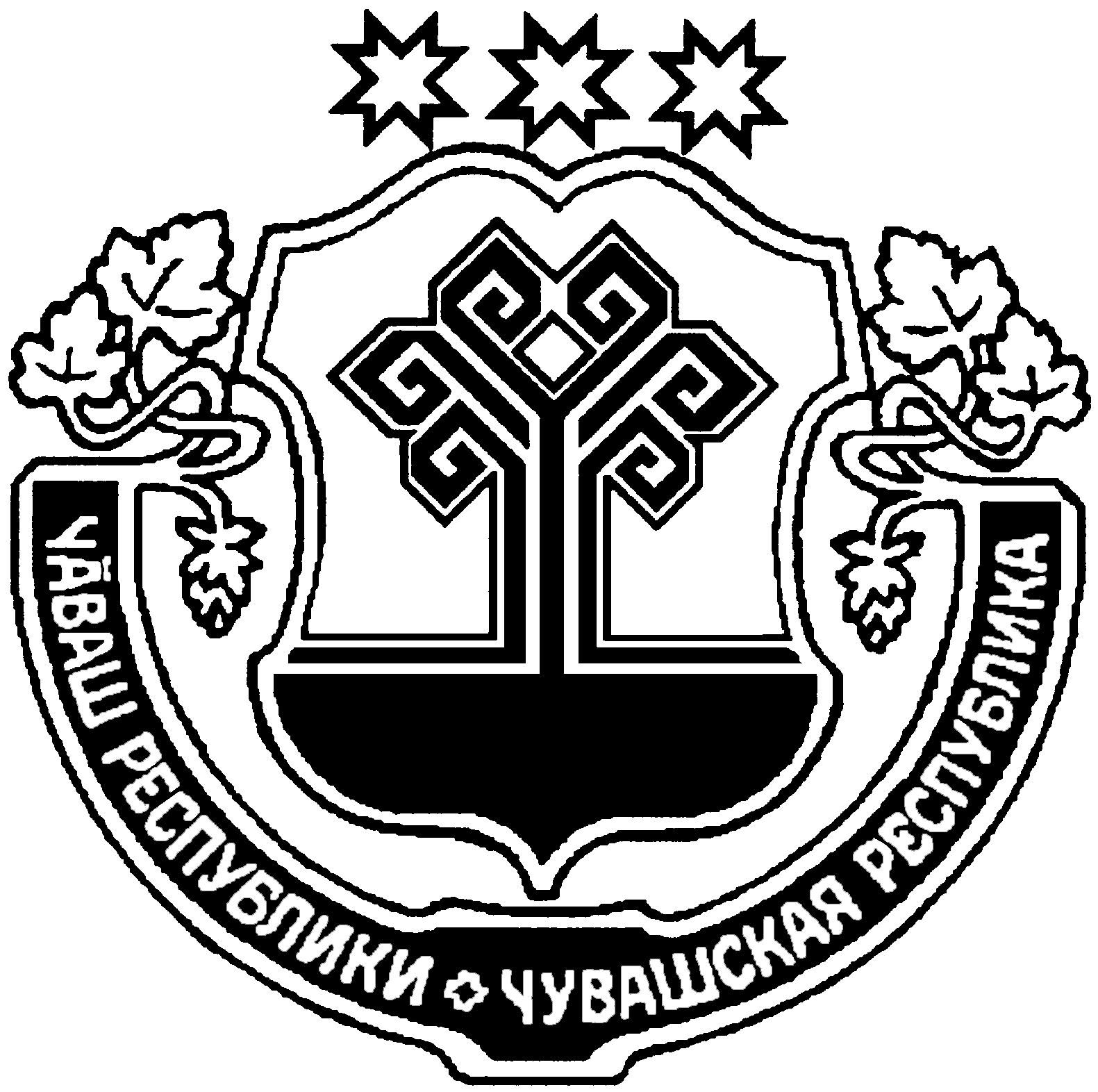 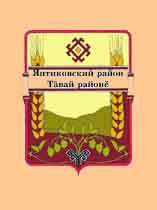 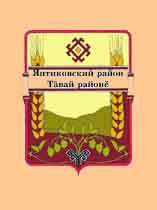 В номере:  	Информация прокуратуры Янтиковского района1. Нарушения требований правил отпуска лекарственных препаратов для медицинского применения2. Нарушения требований ФЗ Об образовании в Российской Федерации», и «О воинской обязанности в РФ»3. Проведена проверка деятельности общеобразовательных школ района, в ходе которой выявлены нарушения законодательства об образовании.4.Нарушения санитарно-эпидемиологического законодательства5.Прокуратурой района выявлены нарушения законодательства в сфере водоснабжения6.  Постановление администрации Шимкусского сельского поселения № 70 от 28.12.2022 «О признании утратившим силу постановления администрации Шимкусского сельского поселения Янтиковского района от 21.06.2022 №46 «Об утверждении Положения о признании помещения жилым помещением, жилого помещения непригодным для проживания, многоквартирного дома аварийным и подлежащим сносу или реконструкции, садового дома жилым домом и жилого дома садовым домом на территории Шимкусского сельского поселения Янтиковского района Чувашской Республики» Нарушения требований правил отпуска лекарственных препаратов для медицинского примененияПроведенной прокуратурой Янтиковского района проверкой в деятельности филиала ГУП ЧР «Фармация» Минздрава Чувашии- «Аптека № 35 с. Янтиково» выявлены нарушения требований правил отпуска лекарственных препаратов для медицинского применения.Установлено, что 17.06.2022 на несовершеннолетнюю М., выписан рецепт формы № 2100100-97, 26778733170 на отпуск лекарственного средства «Сиролимус», раствор для приема внутрь, 1мг/мл 60 мл № 1. 20.06.2022 законный представитель малолетней М. обратился в филиал ГУП ЧР «Фармация» Минздрава Чувашии- «Аптека № 35 с. Янтиково» для обслуживания вышеуказанного рецепта на отпуск бесплатно лекарственного средства.По состоянию на 25.10.2022, установлено, что отпуск вышеуказанного лекарственного средства  аптечным учреждением не осуществлен, что является грубым нарушением требований ст.7  Федерального закона от 21.11.2011 № 323-ФЗ «Об основах охраны здоровья граждан в Российской Федерации», пп. 1-5 п.12 Правил отпуска лекарственных препаратов для медицинского применения аптечными организациями, индивидуальными предпринимателями, имеющими лицензию на осуществление фармацевтической деятельности, медицинскими организациями, имеющими лицензию на осуществление фармацевтической деятельности, и их обособленными подразделениями (амбулаториями, фельдшерскими и фельдшерско-акушерскими пунктами, центрами (отделениями) общей врачебной (семейной) практики), расположенными в сельских поселениях, в которых отсутствуют аптечные организации, утвержденных Приказом Минздрава России от 24.11.2021 № 1093н.Аналогичные нарушения допущены при обращении в филиал ГУП ЧР «Фармация» Минздрава Чувашии- «Аптека № 35 с. Янтиково» 24.09.2022 законного представителя малолетней Н., 30.10.2015 г.р., с рецептом формы № 2100100-97, 2377873223 на отпуск лекарственного средства «Оскарбазепин», суспензии для приема внутрь, 60 мг/мл 100 мл № 1.По данному фактам в адрес ГУП ЧР «Фармация» 28.10.2022 внесено представление, которое рассмотрено и нарушения устранены.Нарушения требований ФЗ Об образовании в Российской Федерации», и «О воинской обязанности в РФ»Проверкой общеобразовательных организация выявлены нарушений действующего законодательства, выразившееся в следующем.Так, в нарушение требований ст.9, п. 2 ч. 3 ст. 28 Федерального закона от 29.12.2012 № 273-ФЗ «Об образовании в Российской Федерации», ч. 1 ст. 13 Федерального закона от 28.03.1998 № 53-ФЗ «О воинской обязанности и военной службе, Приказа от 24.02.2010 Министра обороны РФ №96 и Министерства образования и науки РФ от  № 96/134, в МБОУ «Индырчская СОШ» Янтиковского района не созданы кружки и секции военно-патриотической направленности, не создана учебно-материальная база в соответствии с требованиями федеральных образовательных стандартов, в том числе, отсутствует предметный кабинет с учебными и наглядными пособиями, техническими средствами обучения, спортивный городок, элементы полосы препятствий. Практические занятия по основам военной службы в истекшем периоде 2022 года не проводились, также в Учреждении отсутствует преподаватель, проводящий подготовку граждан по основам военной службы из числа офицеров, пребывающих в запасе, соответствующие меры по кадровому отбору не предпринимаются. Аналогичные нарушения выявлены в деятельности еще 7 школ Янтиковского района.По результатам выявленных нарушений 30.11.2022 прокуратурой района в адрес директоров 8 общеобразовательных организаций внесены представления рассмотрено и удовлетворено.Проведена проверка деятельности общеобразовательных школ района, в ходе которой выявлены нарушения законодательства об образовании.Прокуратурой Янтиковского района во исполнение приказа прокурора Чувашской Республики от 18.02.2022 № 20 «Об организации прокурорского надзора за исполнением законодательства о несовершеннолетних, соблюдением их прав и законных интересов» проведена проверка деятельности общеобразовательных школ района, в ходе которой выявлены нарушения законодательства об образовании.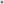 Согласно информации Министерства образования и молодежной политики Чувашской Республики, данным органом в ходе осуществления полномочий по государственному контролю выявлены нарушения требований Правил размещения на официальном сайте образовательной организации в сети «Интернет» и обновления информации об образовательной организации, утв. постановлением Правительства РФ от 20.10.2021 № 1802, выразившиеся в неразмещении на официальных сайтах общеобразовательных организациях Янтиковского района информации об условиях питания обучающихся.В нарушение действующего законодательства на официальном сайте МАОУ «Алдиаровская СОШ», МБОУ «Индырчская СОШ», МБОУ «Можарская СОШ», МБОУ «Новобуяновская СОШ», МБОУ «Турмышская СОШ», МБОУ «Тюмеревская СОШ», МБОУ «Чутеевская СОШ», МБОУ «Шимкусская СОШ», МБОУ «Яншихово-Норвашская СОШ», МБОУ «Янтиковская СОШ» в информационно телекоммуникационной сети «Интернет» отсутствует подраздел «Организация питания в образовательной организации», содержащий информацию об условиях питания обучающихся, в том числе: меню ежедневного горячего питания; информацию о наличии диетического меню в образовательной организации; перечни юридических лиц и индивидуальных предпринимателей, оказывающих услуги по организации питания в общеобразовательной организации; перечни юридических лиц и индивидуальных предпринимателей, поставляющих (реализующих) пищевые продукты и продовольственное сырье в общеобразовательную организацию; форму обратной связи для родителей обучающихся и ответы на вопросы родителей по питанию.В результате проверки в целях устранения выявленных нарушений в адрес директоров вышеуказанных общеобразовательных учреждений внесены представления об устранении нарушений законодательства об образовании, которые находятся на рассмотрении.Нарушения санитарно-эпидемиологического законодательстваПрокуратурой Янтиковского района проведена проверка исполнения законодательства об охране здоровья и жизни несовершеннолетних в МБОУ «Индырчская СОШ» Янтиковского района Чувашкой Республики, в ходе которой в деятельности образовательной организации установлены нарушения санитарно-эпидемиологического законодательства.В ходе проверки установлено, что на суточных пробах отсутствует дата и время отбора, наименования приема пищи, в обеденном зале ежедневное меню на 03.03.2022 для организации питания учащихся не утверждено директором школы.Таким образом, в МБОУ «Индырчская СОШ» не обеспечено соблюдение санитарно-эпидемиологических требований при организации питания. Такие же нарушения были выявлены в МБОУ «Шимкусская СОШ» Янтиковского района Чувашкой Республики. По выявленным нарушениям прокуратурой района были внесены 2 представления (рассмотрено и виновные лица привлечены к ответственности).Прокуратурой района выявлены нарушения законодательства в сфере водоснабжения28.10.2022 проведена инвентаризации объектов водоснабжения и водоотведения, находящихся в муниципальной собственности Янтиковского сельского поселения Янтиковского района, подлежащих передаче в государственную собственность Чувашской Республики, для осуществления полномочий в сфере водоснабжения и водоотведения. По результатам проведенной инвентаризации имущества, в государственную собственность Чувашской Республики, для осуществления полномочий в сфере водоснабжения и водоотведения, передались 37 объектов водоснабжения и водоотведения Янтиковского сельского поселения Янтиковского района.По результатам прокурорской проверки прокуратурой района выявлены нарушения законодательства в сфере водоснабжения.Так, согласно актам обследования водопроводных сетей МУП «ДЕЗ» Янтиковского района №10 от 02.02.2022 водонапорная башня в д. Уразкасы ул. Лесная Алдиаровского сельского поселения Янтиковского района, находится в собственности администрации Алдиаровского сельского поселения, степень износа составляет 71%, введен в эксплуатацию с 1971 году, тем самым имеет высокий процент физического износа и превышают допустимый (нормативный) срок их эксплуатации.Таким образом, вопреки вышеуказанным требованиям законодательства администрацией Алдиаровского сельского поселения не были обеспечены условия, необходимые для организации подачи водоснабжающей организацией питьевой воды, соответствующей установленным требованиям, мероприятия по замене отработавших свой ресурс водопроводных сетей не были организованы. Аналогичные нарушения выявлены в 5 сельских поселениях. В целях устранения выявленных нарушений прокуратурой района 01.11.2022 в адрес глав администрации сельских поселений Янтиковского района внесены представления.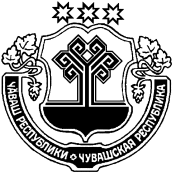 О признании утратившим силу постановления администрации Шимкусского сельского поселения Янтиковского района от 21.06.2022 №46 «Об утверждении Положения о признании помещения жилым помещением, жилого помещения непригодным для проживания, многоквартирного дома аварийным и подлежащим сносу или реконструкции, садового дома жилым домом и жилого дома садовым домом на территории Шимкусского сельского поселения Янтиковского района Чувашской Республики» Администрация Шимкусского  сельского  поселения Янтиковского  района  п о с т а н о в л я е т :           Признать утратившим силу постановление администрации Шимкусского сельского поселения Янтиковского района от 21.06.2022 №46 «Об утверждении Положения о признании помещения жилым помещением, жилого помещения непригодным для проживания, многоквартирного дома аварийным и подлежащим сносу или реконструкции, садового дома жилым домом и жилого дома садовым домом на территории Шимкусского сельского поселения Янтиковского района Чувашской Республики»          Настоящее постановление вступает в силу со дня его официального опубликования.Глава Шимкусского сельского поселения                                                                 Янтиковского района Чувашской Республики                                        А.В. ТрофимовЧУВАШСКАЯ РЕСПУБЛИКА ЯНТИКОВСКИЙ РАЙОН  ЧĂВАШ РЕСПУБЛИКИТĂВАЙ РАЙОНĚАДМИНИСТРАЦИЯ ШИМКУССКОГО СЕЛЬСКОГОПОСЕЛЕНИЯ ПОСТАНОВЛЕНИЕ28 декабря 2022 г.  № 70 село ШимкусыТУРИКАС ТУШКИЛ ЯЛПОСЕЛЕНИЙĚНАДМИНИСТРАЦИЙĚЙЫШĂНУ28 декабрь 2022 ç. 70 №Турикас Тушкил ялěИнформационное издание «ВестникШимкусского сельского поселенияЯнтиковского района»429294, с. Шимкусы,ул. Коммунистическая,4E-mail: sao-shimkusi@cap.ruучредитель:муниципальное образование – Шимкусское сельское поселение Янтиковского районаГл. редакторЛ.И. КонстантиноваТираж   20   экз.Объем 1 п.л. Формат А 4Бесплатно